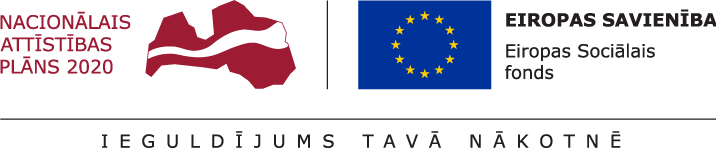 Darbības programmas „Izaugsme un nodarbinātība” 8.2.1. specifiskā atbalsta mērķa „Samazināt studiju programmu fragmentāciju un stiprināt resursu koplietošanu” otrās projektu iesniegumu atlases kārtas nolikums I. Prasības projekta iesniedzējam un sadarbības partnerim Projektu iesniedzēji otrajā kārtā ir augstākās izglītības institūcijas, izņemot valsts dibinātas augstskolas aģentūras – koledžas. Valsts dibinātas augstskolas aģentūra – koledža – ir labuma guvējs augstskolas īstenotā projektā, ja tā ietvaros ir plānots izstrādāt studiju programmas augstskolas aģentūrā – koledžā. Otrajā kārtā projekta iesniedzējs iesniedz vienu projekta iesniegumu. Projekta iesniegumā iekļauj visas specifiskā atbalsta otrās kārtas ietvaros plānotās studiju programmas, izņemot studiju programmas studiju virzienā "Izglītība, pedagoģija un sports". Projekta iesniedzējs projekta iesniegumu iesniedz un projektu īsteno individuāli vai sadarbībā ar augstākās izglītības institūciju, tai skaitā ārvalstu, vai zinātnisko institūciju.II. Atbalstāmās darbības un izmaksasSpecifiskā atbalsta mērķa (turpmāk – SAM) otrās kārtas ietvaros ir atbalstāmas darbības, kas noteiktas SAM MK noteikumu 27. punktā.Projekta iesniegumā izmaksas plāno atbilstoši SAM MK noteikumu 28., 29., 35., 36., 37., 38. un 39. punktā minētajiem nosacījumiem.Izmaksu plānošanā jāņem vērā “Vadlīnijas attiecināmo un neattiecināmo izmaksu noteikšanai 2014.-2020.gada plānošanas periodā”, kas pieejamas Finanšu ministrijas tīmekļa vietnē – http://www.esfondi.lv/upload/00-vadlinijas/2-1--attiecinamibas-vadlinijas_2014-2020.pdfun “Metodika par netiešo izmaksu vienotās likmes piemērošanu projekta izmaksu atzīšanā 2014.-2020.gada plānošanas periodā”, kas pieejamas Finanšu ministrijas tīmekļa vietnē - http://www.esfondi.lv/upload/00-vadlinijas/4.3.-metodika-par-netieso-izmaksu-vienotas-likmes-piemerosanu.pdfProjekta īstenošanas gaitā radušos izmaksu sadārdzinājumu finansējuma saņēmējs sedz no saviem līdzekļiem.III. Projektu iesniegumu noformēšanas un iesniegšanas kārtībaProjekta iesniegums sastāv no projekta iesnieguma veidlapas latviešu un angļu valodā (atlases nolikuma 1.pielikums un 6.pielikums1) un tās pielikumiem:1.pielikums “Projekta īstenošanas laika grafiks” (latviešu un angļu valodā1); 2.pielikums “Finansēšanas plāns” (latviešu un angļu valodā1);3.pielikums “Projekta budžeta kopsavilkums” (latviešu un angļu valodā1);4.pielikums. Apliecinājums par dubultā finansējuma neesamību (atbilstoši atlases nolikuma 1.pielikuma veidlapai) (latviešu valodā);studiju programmu attīstības un konsolidācijas plāns (latviešu un angļu valodā1), ar tam pievienotu Izglītības un zinātnes ministrijas vēstuli par studiju programmu attīstības un konsolidācijas plāna saskaņošanu; komunikācijas un publicitātes plāns (latviešu un angļu valodā1), kurā noteikts, kā projekta iesniedzējs un sadarbības partneris (ja attiecināms) nodrošinās projekta ietvaros radīto rezultātu izplatīšanu projekta iesniedzēja un sadarbības partnera (ja attiecināms) institūcijās un pārējām ieinteresētajām pusēm, kā arī aprakstīti paredzētie mērķauditorijas sasniegšanas, iesaistīšanas un informēšanas pasākumi projekta īstenošanas laikā un pēc projekta pabeigšanas), izmantojot konkrēti norādītus un attiecīgajai mērķauditorijai atbilstošākos komunikāciju kanālus (piemēram, informatīvie bukleti, intervijas radio/TV, konferences, semināri, sociālie tīkli, dalība starptautiskajās izglītības izstādēs, lekcijas u.c. pasākumi;     vienošanās (kopija), ko projekta iesniedzējs ir noslēdzis ar Izglītības un zinātnes ministriju par labu praksi ārvalstu studējošo piesaistē un studiju nodrošināšanā (ja attiecināms) (latviešu valodā); projekta budžetā (projekta iesnieguma 3.pielikums) iekļauto izmaksu aprēķinus pamatojoša informācija, t.sk. norādīto pakalpojuma (uzņēmuma līgumu) izmaksu aprēķina atšifrējums, kas pamato plānoto izmaksu apmēru uz vienu rādītāja vienību (informācija par veiktajām tirgus aptaujām, statistikas datiem, pieredzi līdzīgos projektos u.tml.) (ja attiecināms) (latviešu valodā);papildus informācija, kas nepieciešama projekta iesnieguma vērtēšanai, ja to nav iespējams integrēt projekta iesniegumā, t.sk. informāciju, kas varētu būt noderīga projekta iesnieguma kvalitātes vērtēšanai, kuru veiks Eiropas Komisijas ekspertu datubāzē iekļautais eksperts (turpmāk – EK eksperts) (latviešu un angļu valodā1);projekta iesniedzēja apliecinājums, ka projekta iesnieguma un tā pielikumu latviešu un angļu valodas versijas ir savstarpēji atbilstošas un saskaņotas (latviešu valodā).Projekta iesnieguma pielikumus numurē secīgi, turpinot projekta iesnieguma veidlapas obligāto pielikumu numerāciju. Lai nodrošinātu kvalitatīvu projekta iesnieguma veidlapas aizpildīšanu, izmanto projekta iesnieguma veidlapas aizpildīšanas metodiku (atlases nolikuma 2.pielikums). Projekta iesniedzējs projekta iesniegumu sagatavo un iesniedz Kohēzijas politikas fondu vadības informācijas sistēmā 2014.-2020.gadam (turpmāk – KP VIS) https://ep.esfondi.lv, aizpildot norādītos datu laukus, un pievieno nepieciešamos pielikumus. Projekta iesnieguma veidlapai un tās pielikumiem ir jābūt aizpildītiem datorrakstā (izņemot sadaļu, kurā projekta iesniedzēja atbildīgās amatpersonas vai tās pilnvarotās personas paraksta daļa ir aizpildīta rokrakstā).Projekta iesniegumu sagatavo latviešu valodā. Ja kāda no projekta iesnieguma veidlapas sadaļām vai pielikumiem ir citā valodā, atbilstoši Valsts valodas likumam pievieno Ministru kabineta 2000.gada 22.augusta noteikumu Nr.291 “Kārtība, kādā apliecināmi dokumentu tulkojumi valsts valodā” noteiktajā kārtībā vai notariāli apliecinātu tulkojumu valsts valodā. Projekta iesniegumā summas norāda euro ar precizitāti līdz 2 zīmēm aiz komata.Projekta iesniegumu iesniedz līdz projektu iesniegumu iesniegšanas beigu termiņam. Ja projekta iesniegums tiek iesniegts pēc projektu iesniegumu iesniegšanas beigu termiņa, tas netiek vērtēts un projekta iesniedzējs saņem sadarbības iestādes paziņojumu par atteikumu vērtēt projekta iesniegumu.IV. Projektu iesniegumu vērtēšanas kārtībaProjektu iesniegumu vērtēšanai sadarbības iestādes vadītājs ar rīkojumu izveido projektu iesniegumu vērtēšanas komisiju (turpmāk – vērtēšanas komisija). Vērtēšanas komisijas sastāvā iekļauj pārstāvjus no sadarbības iestādes,  atbildīgās iestādes, kuras pārziņā ir attiecīgais specifiskā atbalsta mērķis, Izglītības un zinātnes ministrijas, Kultūras ministrijas, Zemkopības ministrijas, Veselības ministrijas, kā arī vadošās iestādes pārstāvi novērotāja statusā. Vērtēšanas komisija darbojas saskaņā ar Eiropas Savienības fondu projektu iesniegumu vērtēšanas komisijas nolikumu, kuru apstiprina sadarbības iestādes vadītājs. Sadarbības iestāde projektu iesniegumu vērtēšanā nodrošina EK ekspertu piesaisti, atbilstoši SAM MK noteikumu 12.punktā minētajam, izmantojot šādus atlases kritērijus:ekspertam ir doktora zinātniskais grāds;ekspertam ir augstākās izglītības studiju satura izstrādes, inovāciju un pārvaldības vai izglītības tehnoloģiju praktiskā vai pētnieciskā pieredze pēdējo četru gadu laikā;ir vēlams, lai ekspertam būtu pieredze Ekonomiskās sadarbības un attīstības organizācijas vai citu līdzvērtīgu starptautiska līmeņa pētījumos augstākajā izglītībā.Katru projekta iesniegumu vērtē divi eksperti, atbilstoši projektu iesniegumu vērtēšanas kvalitātes kritērijiem (atlases nolikuma 3.pielikuma kritēriji Nr.3.2., Nr.3.3., Nr.3.4. un Nr.3.5.), izmantojot projektu iesniegumu vērtēšanas kritēriju piemērošanas metodiku (atlases nolikuma 4.pielikums). Katrs EK eksperts sniedz savu neatkarīgu vērtējumu, atbilstoši EK ekspertu kvalitātes vērtēšanas standartformai.Viens no projekta iesnieguma vērtēšanā iesaistītajiem EK ekspertiem, ņemot vērā kvalifikāciju un pieredzi, tiek nominēts kā galvenais EK eksperts, kurš ir atbildīgs par abu EK ekspertu konsolidētā viedokļa formulēšanu. EK ekspertu konsolidēto vērtējumu, kas satur skaitlisku vērtējumu jeb punktus un pamatotu argumentāciju katrā no vērtēšanas kritērijiem, sagatavo, atbilstoši kvalitātes vērtēšanas standartformai, un  to apstiprina abi iesaistītie EK eksperti. Ja pēc abu EK ekspertu individuālā vērtējuma sniegšanas tiek konstatēts, ka eksperti nevar vienoties par konsolidēto vērtējumu viedokļu būtiskas atšķirības dēļ, eksperti par to informē sadarbības iestādi. Šajos gadījumos tiek pieaicināts trešais EK eksperts, kurš veic neatkarīgu projekta iesnieguma vērtēšanu atbilstoši EK ekspertu kvalitātes vērtēšanas standartformai. Pēc trešā EK eksperta vērtējuma iesniegšanas tiek sagatavots konsolidētais vērtējums, vienojoties trešajam ekspertam ar to no pirmreizējo vērtējumu sniegušajiem ekspertiem, kura vērtējums kopējā punktu ziņā, ņemot vērā kvalitātes kritēriju vērtējuma punktu svērto aritmētisko vidējo vērtību ir tuvāks trešā EK eksperta vērtējumam. Konsolidēto vērtējumu sagatavo eksperts, kurš, ņemot vērā kvalifikāciju un pieredzi, tiek nominēts kā galvenais EK eksperts. Konsolidēto vērtējumu apstiprina abi EK eksperti, kuri iesaistījušies konsolidētā vērtējuma sagatavošanā.Pirms vērtēšanas uzsākšanas EK eksperts paraksta interešu konflikta neesamības, objektivitātes un konfidencialitātes apliecinājumu.Viens EK eksperts var veikt vairāku projektu iesniegumu vērtēšanu atbilstoši savai kvalifikācijai, pieredzei.Vērtēšanas komisijas locekļi ir atbildīgi par projektu iesniegumu savlaicīgu, objektīvu un rūpīgu izvērtēšanu atbilstoši Latvijas Republikas un Eiropas Savienības normatīvajiem aktiem, projektu iesniegumu vērtēšanas komisijas nolikumam, atlases nolikuma 3.pielikumā iekļautajiem projekta iesnieguma vērtēšanas kritērijiem (vienotajiem un specifiskajiem atbilstības kritērijiem, kā arī kvalitātes kritērijiem Nr.3.1., Nr.3.6., Nr.3.7., Nr.3.8. un Nr.3.9.), kā arī ir atbildīgi par konfidencialitātes ievērošanu. Vērtēšanas komisija vērtē projekta iesnieguma atbilstību projektu iesniegumu vērtēšanas kritērijiem (atlases nolikuma 3. pielikums), izmantojot projektu iesniegumu vērtēšanas kritēriju piemērošanas metodiku (atlases nolikuma 4. pielikums) un aizpildot projekta iesnieguma vērtēšanas veidlapu.Atbilstību projektu iesniegumu vērtēšanas kritērijiem (atlases nolikuma 3.pielikums) vērtē šādā secībā:sākot vērtēšanu, vispirms vērtē projekta iesnieguma atbilstību vienotajam kritērijam Nr.1.1. un Nr.1.2. Ja projekta iesniegums neatbilst vienotajam kritērijam Nr.1.1. un Nr.1.2., tā vērtēšanu neturpina;ja projekta iesniegums atbilst vienotajam kritērijam Nr.1.1. un Nr.1.2., tiek vērtēta tā atbilstība kvalitātes kritērijam Nr.3.1.:augstākās izglītības institūcijām, kuras īsteno 12 vai vairāk studiju programmas (neskaitot studiju programmas studiju virzienā „Izglītība, pedagoģija un sports”, kas tiks norādītas 8.2.1.SAM 1.kārtā), vērtējums 3.1.1.apakškritērijā ir zemāks par 2 punktiem vai/un 3.1.2.apakškritērijā ir zemāks par 1 punktu, projekta iesniegumu noraida; augstākās izglītības institūcijām, kuras īsteno 11 vai mazāk studiju programmas (neskaitot studiju programmas studiju virzienā „Izglītība, pedagoģija un sports”, kas tiks norādītas 8.2.1.SAM 1.kārtā), vērtējums 3.1.2.apakškritērijā ir zemāks par 1,5 punktiem, projekta iesniegumu noraida.ja projekta iesniegums atbilst kvalitātes kritērijam Nr.3.1., tā vērtēšanai piesaista EK ekspertus, lai vērtētu atbilstību kvalitātes kritērijiem Nr.3.2., Nr.3.3., Nr.3.4. un Nr.3.5.;ja projekta iesniegums, atbilstoši šī nolikuma 24.punktā minētajam konsolidētajam EK ekspertu vērtējumam nav sasniedzis noteikto minimālo sasniedzamo punktu skaitu vienā vai vairākos kvalitātes kritērijos Nr.3.2., Nr.3.3., Nr.3.4. un Nr.3.5., tā vērtēšanu neturpina. ja projekta iesniegums, atbilstoši šī nolikuma 24.punktā minētajam konsolidētajam EK ekspertu vērtējumam ir sasniedzis noteikto minimālo sasniedzamo punktu skaitu kvalitātes kritērijos Nr.3.2., Nr.3.3., Nr.3.4. un Nr.3.5., tā vērtēšanu turpina, izvērtējot tā atbilstību vienotajiem precizējamajiem kritērijiem, specifiskajiem atbilstības kritērijiem un kvalitātes kritērijiem Nr.3.6., Nr.3.7., Nr.3.8. un Nr.3.9. Pēc vērtēšanas projekti tiek sarindoti prioritārā secībā, atbilstoši saņemtajiem punktiem kvalitātes kritērijos, t.sk., ņemot vērā konsolidētajā EK ekspertu vērtējumā norādīto punktu skaitu (sarindo pēc aprēķinātā vidēji svērtā punktu skaita visos kvalitātes kritērijos):atbalstu atlases kārtas ietvaros sākotnēji sniedz projekta iesniedzējam ar piešķirto augstāko vidēji svērto punktu skaitu; ja pēc sākotnēji atbalstīto projektu iesniedzēju apstiprināšanas ir pieejams finansējums, atbalstu sniedz nākamajam projekta iesniedzējam ar piešķirto  augstāko vidēji svērto punktu skaitu; ja vairākiem projektu iesniegumiem piešķirts vienāds vidēji svērtais punktu skaits, priekšroka ir:projekta iesniegumam, kas kvalitātes kritērijā Nr.3.1. ir saņēmis augstāku novērtējumu;ja arī 30.3.1. apakšpunktā minētajā gadījumā vairākiem projektu iesniegumiem kvalitātes kritērijā Nr.3.1. ir saņemts līdzvērtīgs novērtējums, tad priekšroka ir projekta iesniegumam ar augstāku vērtējumu kvalitātes kritērijā Nr.3.3;ja arī 30.3.2. apakšpunktā minētajā gadījumā vairākiem projektu iesniegumiem kvalitātes kritērijā Nr.3.3. ir saņemts līdzvērtīgs novērtējums, tad priekšroka ir projekta iesniegumam ar augstāku vērtējumu kvalitātes kritērijā Nr.3.4.Vērtēšanas komisija sēdē izskata un apspriež projekta iesnieguma vērtējumu un lemj par projekta iesnieguma virzīšanu apstiprināšanai vai apstiprināšanai ar nosacījumu vai noraidīšanai. Vērtēšanas komisijas lēmums tiek atspoguļots vērtēšanas komisijas atzinumā.Ja projekta iesniegums apstiprināms ar nosacījumu/iem, vērtēšanas komisijas atzinumā norāda nosacījumu izpildei noteiktās darbības un termiņu. Projekta iesniedzējs veic tikai tās darbības, kuras ir noteiktas lēmumā par projekta iesnieguma apstiprināšanu ar nosacījumu, nemainot projekta iesniegumu pēc būtības.Pēc precizētā projekta iesnieguma saņemšanas sadarbības iestādē, vērtēšanas komisija izvērtē veiktos precizējumus projekta iesniegumā atbilstoši kritērijiem, kuru izpildei tika izvirzīti papildus nosacījumi, un aizpilda projekta iesnieguma vērtēšanas veidlapu. V. Lēmuma pieņemšana par projekta iesnieguma apstiprināšanu, apstiprināšanu ar nosacījumu vai noraidīšanu un paziņošanas kārtībaPamatojoties uz vērtēšanas komisijas atzinumu, sadarbības iestāde izdod pārvaldes lēmumu vai administratīvo aktu (turpmāk – lēmums) par:projekta iesnieguma apstiprināšanu;projekta iesnieguma apstiprināšanu ar nosacījumu;projekta iesnieguma noraidīšanu.Lēmumu par projekta iesnieguma apstiprināšanu, apstiprināšanu ar nosacījumu vai noraidīšanu pieņem – 3 mēnešu laikā pēc projektu iesniegumu iesniegšanas beigu datuma.Lēmumu par projekta iesnieguma apstiprināšanu sadarbības iestāde pieņem, ja tiek izpildīti visi turpmāk minētie nosacījumi:uz projekta iesniedzēju nav attiecināms neviens no Eiropas Savienības struktūrfondu un kohēzijas fonda 2014.-2020.gada plānošanas perioda vadības likuma (turpmāk – Likums) 23.pantā minētajiem izslēgšanas noteikumiem;projekta iesniegums atbilst projektu iesniegumu vērtēšanas kritērijiem;ja ir pieejams finansējums projektu īstenošanai.Lēmumu par projekta iesnieguma noraidīšanu sadarbības iestāde pieņem, ja iestājas vismaz viens no nosacījumiem: uz projekta iesniedzēju attiecas vismaz viens no Likuma 23.pantā minētajiem izslēgšanas noteikumiem; projekta iesniegums neatbilst projekta iesnieguma vērtēšanas kritērijiem, un nepilnības novēršana ietekmētu projekta iesniegumu pēc būtības;atlases kārtas ietvaros nav pieejams finansējums projekta īstenošanai.Lēmumu par projekta iesnieguma apstiprināšanu ar nosacījumu pieņem, ja projekta iesniegums neatbilst kādam no projektu iesniegumu vērtēšanas precizējamajiem kritērijiem un projekta iesniedzējam jāveic sadarbības iestādes noteiktās darbības, lai projekta iesniegums atbilstu projektu iesniegumu vērtēšanas kritērijiem.Ja projekta iesniegums ir apstiprināts ar nosacījumu, pēc precizētā projekta iesnieguma iesniegšanas vērtēšanas komisija to izvērtē un sniedz atzinumu par nosacījumu izpildi. Pamatojoties uz vērtēšanas komisijas atzinumu, sadarbības iestāde izdod atzinumu par lēmumā noteikto nosacījumu izpildi.Ja projekta iesniedzējs neizpilda lēmumā par projekta iesnieguma apstiprināšanu ar nosacījumu ietvertos nosacījumus vai neizpilda tos noteiktajā termiņā, projekta iesniegums ir uzskatāms par noraidītu.Lēmumu par projekta iesnieguma apstiprināšanu, apstiprināšanu ar nosacījumu, noraidīšanu un atzinumu par nosacījumu izpildi sadarbības iestāde sagatavo elektroniska dokumenta formātā un projekta iesniedzējam paziņo normatīvajos aktos noteiktajā kārtībā. Lēmumā par projekta iesnieguma apstiprināšanu vai atzinumā par nosacījumu izpildi tiek iekļauta informācija par vienošanās vai līguma slēgšanas procedūru.Informāciju par apstiprinātajiem projektu iesniegumiem publicē sadarbības iestādes tīmekļa vietnē www.cfla.gov.lv.VI. Papildu informācijaSaskaņā ar SAM MK noteikumu 42.punktā noteikto, projekta īstenošanas laikā finansējuma saņēmējam ir paredzēts avanss, to var izmaksāt pa daļām:viens avansa maksājums nepārsniedz 30 procentus no projektam piešķirtā Eiropas Sociālā fonda finansējuma un valsts budžeta līdzfinansējuma kopsummas;finansējuma saņēmējiem, kam ir valsts budžeta daļēji finansētas atvasinātas publiskas personas statuss, kura projektu īsteno tai deleģēto valsts pārvaldes uzdevumu ietvaros, avansa un starpposma maksājumu kopsumma var būt 100 procenti no projektam piešķirtā Eiropas Sociālā fonda finansējuma un valsts budžeta līdzfinansējuma kopsummas; finansējuma saņēmējiem, kas ir privātpersonu dibinātas augstākās izglītības institūcijas, avansa un starpposma maksājumu kopsumma var būt 90 procenti no projektā paredzētā Eiropas Sociālā fonda finansējuma un valsts budžeta līdzfinansējuma kopsummas. Projektu īsteno ne vēlāk kā līdz 2023.gada 30.novembrim.Jautājumus par projekta iesnieguma sagatavošanu un iesniegšanu lūdzam nosūtīt uz elektroniskā pasta adresi  atlase@cfla.gov.lv vai  lūdzam vērsties  sadarbības iestādes klientu apkalpošanas centrā (Meistaru ielā 10, Rīgā, tālruni 66939777). Atbildes uz iesūtītajiem jautājumiem tiks nosūtītas elektroniski jautājuma uzdevējam. Projekta iesniedzējs jautājumus par konkrēto projektu iesniegumu atlasi iesniedz ne vēlāk kā 2 darba dienas līdz projektu iesniegumu iesniegšanas beigu termiņam. Atbildes uz biežāk uzdotajiem jautājumiem ir pieejamas sadarbības iestādes tīmekļa vietnē http://cfla.gov.lv/lv/es-fondi-2014-2020/biezak-uzdotie-jautajumi.  Aktuālā informācija par projektu iesniegumu atlasēm ir pieejama sadarbības iestādes tīmekļa vietnē http://cfla.gov.lv/lv/es-fondi-2014-2020/izsludinatas-atlases.Līguma vai vienošanās par projekta īstenošanu projekta teksts līguma vai vienošanās slēgšanas procesā var tikt precizēts atbilstoši projekta specifikai. Saskaņā ar Likuma 27.pantu, sadarbības iestāde ir tiesīga pieņemt lēmumu, ar kuru nosaka aizliegumu fiziskajai vai juridiskajai personai vai personai, kura ir attiecīgās juridiskās personas valdes vai padomes loceklis vai prokūrists, vai persona, kura ir pilnvarota pārstāvēt projekta iesniedzēju ar filiāli saistītās darbībās, piedalīties projektu iesniegumu atlasē uz laiku, kas nepārsniedz trīs gadus no lēmuma spēkā stāšanās dienas, ja šī persona:apzināti ir sniegusi nepatiesu informāciju, kas ir būtiska  projekta iesnieguma novērtēšanai;īstenojot projektu Likuma izpratnē, apzināti sniegusi sadarbības iestādei nepatiesu informāciju vai citādi ļaunprātīgi rīkojusies saistībā ar projekta īstenošanu, kas ir bijis par pamatu neatbilstoši veikto izdevumu ieturēšanai vai atgūšanai, un sadarbības iestāde ir izmantojusi Likuma 20.panta 13.punktā minētajā normatīvajā aktā paredzētās tiesības vienpusēji atkāpties no vienošanās par projekta īstenošanu.Pielikumi:1.pielikums. Projekta iesnieguma veidlapa un tās pielikumi uz 14 lappusēm.2.pielikums. Projekta iesnieguma veidlapas aizpildīšanas metodika 39 lappusēm.3.pielikums. Projektu iesniegumu vērtēšanas kritēriji uz 6 lappusēm.4.pielikums. Projektu iesniegumu vērtēšanas kritēriju piemērošanas metodika uz 36 lappusēm.5.pielikums. Līguma/vienošanās par projekta īstenošanu projekts uz 18 lappusēm;6.pielikums. Projekta iesnieguma veidlapa angļu valodā uz 14 lappusēm. Šantare 29718867Specifiskā atbalsta mērķa vai pasākuma īstenošanu reglamentējošie Ministru kabineta noteikumiMinistru kabineta 2018.gada 9.janvāra noteikumi Nr.27 „Darbības programmas „Izaugsme un nodarbinātība” 8.2.1.specifiskā atbalsta mērķa „Samazināt studiju programmu fragmentāciju un stiprināt resursu koplietošanu” pirmās un otrās projektu iesniegumu atlases kārtas īstenošanas noteikumi” (turpmāk – SAM MK noteikumi)Ministru kabineta 2018.gada 9.janvāra noteikumi Nr.27 „Darbības programmas „Izaugsme un nodarbinātība” 8.2.1.specifiskā atbalsta mērķa „Samazināt studiju programmu fragmentāciju un stiprināt resursu koplietošanu” pirmās un otrās projektu iesniegumu atlases kārtas īstenošanas noteikumi” (turpmāk – SAM MK noteikumi)Finanšu nosacījumiOtrajai kārtai pieejamais kopējais attiecināmais finansējums ir 7 142 466 euro, ko veido Eiropas Sociālā fonda finansējums – 6 071 096 euro un valsts budžeta līdzfinansējums – 1 071 370 euro. Otrās kārtas ietvaros projekta maksimālo attiecināmo izmaksu kopsummu nosaka pēc projektā plānoto studiju programmu skaita, ievērojot, ka projekta kopējais attiecināmais finansējums vienas studiju programmas izstrādei un pārējām SAM MK noteikumu 27.punktā minētajām atbalstāmajām darbībām nepārsniedz 100 000 euro. Specifiskā atbalsta ietvaros projektu maksimālā publiskā finansējuma intensitāte ir 100 procenti, ko veido:valsts budžeta atbalsta intensitāte  – 15 procenti;Eiropas Sociālā fonda atbalsta intensitāte  –  85 procenti. Sadarbības iestādei ne vēlāk kā līdz 2019.gada 31.decembrim ir tiesības atkārtoti izsludināt atklātas projektu iesniegumu atlases kārtu atbilstoši otrās kārtas projektu īstenošanas nosacījumiem, ja nav apgūts viss specifiskā atbalsta pirmajā un otrajā kārtā pieejamais finansējums. Specifiskā atbalsta ietvaros projekta iesniedzējam izmaksas ir attiecināmas:valsts koledžām – no dienas, kad noslēgta vienošanās par projekta īstenošanu;pārējiem finansējuma saņēmējiem – no SAM MK noteikumu spēkā stāšanās dienas (2018.gada 19.janvāra).SAM ietvaros īsteno projektus, kas nav saistīti ar saimnieciskās darbības veikšanu vai nav kvalificējami kā komercdarbības atbalsts.Sadarbības partneriem izmaksas ir attiecināmas pēc SAM MK noteikumu 32.punktā minēto sadarbības līgumu noslēgšanas, bet ne agrāk kā no vienošanās vai līguma par projekta īstenošanu noslēgšanas dienas. Otrajai kārtai pieejamais kopējais attiecināmais finansējums ir 7 142 466 euro, ko veido Eiropas Sociālā fonda finansējums – 6 071 096 euro un valsts budžeta līdzfinansējums – 1 071 370 euro. Otrās kārtas ietvaros projekta maksimālo attiecināmo izmaksu kopsummu nosaka pēc projektā plānoto studiju programmu skaita, ievērojot, ka projekta kopējais attiecināmais finansējums vienas studiju programmas izstrādei un pārējām SAM MK noteikumu 27.punktā minētajām atbalstāmajām darbībām nepārsniedz 100 000 euro. Specifiskā atbalsta ietvaros projektu maksimālā publiskā finansējuma intensitāte ir 100 procenti, ko veido:valsts budžeta atbalsta intensitāte  – 15 procenti;Eiropas Sociālā fonda atbalsta intensitāte  –  85 procenti. Sadarbības iestādei ne vēlāk kā līdz 2019.gada 31.decembrim ir tiesības atkārtoti izsludināt atklātas projektu iesniegumu atlases kārtu atbilstoši otrās kārtas projektu īstenošanas nosacījumiem, ja nav apgūts viss specifiskā atbalsta pirmajā un otrajā kārtā pieejamais finansējums. Specifiskā atbalsta ietvaros projekta iesniedzējam izmaksas ir attiecināmas:valsts koledžām – no dienas, kad noslēgta vienošanās par projekta īstenošanu;pārējiem finansējuma saņēmējiem – no SAM MK noteikumu spēkā stāšanās dienas (2018.gada 19.janvāra).SAM ietvaros īsteno projektus, kas nav saistīti ar saimnieciskās darbības veikšanu vai nav kvalificējami kā komercdarbības atbalsts.Sadarbības partneriem izmaksas ir attiecināmas pēc SAM MK noteikumu 32.punktā minēto sadarbības līgumu noslēgšanas, bet ne agrāk kā no vienošanās vai līguma par projekta īstenošanu noslēgšanas dienas. Projektu iesniegumu atlases īstenošanas veidsAtklāta projektu iesniegumu atlase Atklāta projektu iesniegumu atlase Projekta iesnieguma iesniegšanas termiņšNo 2018.gada 26.jūnijalīdz 2018.gada 10.decembrim